H. AYUNTAMIENTO CONSTITUCIONALSAN JUAN DE LOS LAGOS, JALISCO, 2015-2018EN SAN JUAN DE LOS LAGOS, JALISCO SI ENDO LAS 10:32 DIEZ HORAS CON TREINTA Y  DOS MINUTOS  DEL DTA  30  DE NOV IEMB.RE DEL  AÑO  2017  DOS  MIL D I ECISIETE,  POR  LO QUE  ESTANDO  REUNIDOS  EN  EL SALON  DE SESIONES  LOS....-- ;; :---, REGIDORES QUE INTEGRAN EL H . AYUNTAMIENTO DE SAN JUAN DE LOS LAGOS, SE....,"?-'"''"" .•• ·s,.,,. ROCEDE A CELEBRAR ESTA SESION ORDINARIA, Y ACTO CONTINUO EL SERVIDOR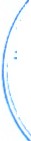 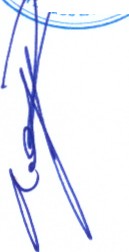 ,_.::,""	··'f,'"'t	"SR'uBLICO ENCARGADO  DE LA SECRETARIA   DE ESTE AYUN TAMIEN TO PROCEDERA  A;	. };	MAR LISTA DE ASISTENCIA Y EN SU CASO HACER LA CORRESPONDIENTED  CLARATORJA DE QUORUM LEGAL.- -- - - - - -- - - - -- - - - -- - - -- -- - - - - - - - - - - - - - -\	SECRé AR1A DEL\ AY.J N:AMIENTO ,c.o.,..".o;	)'I-Vos LJ<c.o"'	RESIDENTE MUNICIPAL.- C. ALEJANDRO DE ANDA LOZANO.- ----------------PRESENTE .REGIDORA MUNICIPAL.- C. RUTH ARCELIA GUTI ERR EZ MARTIN.- ------------PRESENTE. REGIDOR MUNICIPAL.- C. JOSE GUADALUPE BUENO MARTINEZ. - -------------PRESENTE . REGIDORA MUN ICIPAL.- MTRA. MARCELA BECERRA VILLA.- -------------------PRESENTE .REGIDOR MUNICIPAL.- C. ANGEL HERNANDEZ CAMPOS.- ------------------------PRES ENTE. REGIDORA MUNICIPAL.- MTRA.IRMA LETI CIA REYNOSONAVARRO.- -------PRESENT E. REG lOOR MUNICIPAL.- C. BENJAMIN ATILANO ESCOTO.- -------------------------PRESENTE. REGIDORA MUNICIPAL.- LIC. JESSICA ELIZABETH PADILLA DE LUNA.- ------PRESENT E. SINDICO MUNICIPAL.- LIC. PABLO ESTEBAN GONZALEZ RAMIREZ.- ----------PRESENTE. REGIDOR MUNICIPAL.-. MTRO. JAVI ER PADILLA LOPEZ- --------------------------PRE SENTE.REGIDORA MUN ICIPAL.- C. ADRIANA FLORES ZERMEÑO.- ----------------- -----PRESENT E.REGIDOR MUNICIPAL.- DR. ANTONIO GALLA RDO ALVAREZ.- -------------------AUSENT E. REG I DOR MUNICIPAL.- DR.FLAVIO ALEJANDRO DE ANDA DE ANDA.- ------PRESENTE . REGIDOR MUN ICIPAL.-  C. JOSE ANTONIO GUILLEN ARGUELLES.- ------------PRESENTE.---------------SEÑORES REGIDORES, PARA EFECTO DE DAR INICIO A LA SESION ORDINARIA DE AYUNTAMIENTO CORRESPONDIENTE A ESTA FECHA, SE TIENE UNA ASISTENCIA DE 13 TRECE REGIDORES MUNICIPALES , INCLUYENDO AL PRESIDENTE MUNICIPAL, SIN JUSTIFICAR SU INASISTEN CLA HAS:r'A ESTE MOMENTO EL REGIDOR MUNI CIPAL DR. ANTON IO GALLARDO ALVAREZ; POR LO QUE EXISTE QUORUM LEGAL PARA SU REALIZAC ION, Y POR LO TANTO LOS ACUERDOS QUE SE TOMEN SERAN VALIDOS, EN CONSECUENC IA SE PROCEDE A DESAHOGAR Y PROVEER EL SIGUIENTE:---   --------- --------- -------- ------------ ----- -- --- - -  --- -- ---- -- - --- -- --- ---- -- --ORDEN DEL DIA- -- - - --- -- - -- - -- - --- - -- -- - - -T.- LISTA DE ASISTENCIA Y DECLARATOR IA DE QUORUM. - ACUERDO. - ESTE PUNTO DEL ORDEN DEL DIA SE ENCUENTRA  DEBIDAM ENTE  DESAHOGADO, TODA  VEZ QUE AL INICIO DE ESTA SESION SE TOMO LISTA DE ASISTENCIA Y SE HIZO LA DECLARATORIA  DE QUORUM  LEGAL.ll.- LECTURA, APROBACION Y FIRMA DEL ACTA DE LA SESION ORDINARIA NUMERO19 DE FECHA 07 DE NOVIEMBRE DEL AÑO 2017 DOS MIL DIECISIETE.- ACUERDO .­,¡;. :;-.¡o co s,	OR   13 TRECE  VOTOS  A  FAVOR  DE  LOS  REGIDORES   PRESENTES   QUE  CORRESPONDE1..._	,:"-.,;"&"1\ UNA  MAYORlA  CALIFTCADA , SE APRUEBA  EL  CONTENIDO  DE  LA  M I SMA  Y  SE··	"MA PARA CONSTANC IA.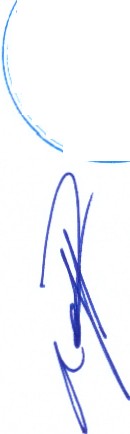 :::	·\lr·	rSEcRET:R    DEL	- LECTU RA Y APROBACION DEL ORDEN DEL DIA. - ACUERDO . - UNA VEZAYU'JTAM.Ef'<ro  _._cf>   METIDO A CONSIDERACION EL ORDEN DEL DIA , PREVIAMENTE CIRCULADO, ES'" ,,	).,. "    PROBADO  POR  13 TRECE  VOTOS  A  FAVOR  DE  LOS  REGIDORES  PRESENTES  QUEllFt	CORRESPONDE A UNA MAYORIA CALIFICADA.CONSTANCIA. - SIENDO LAS 10:50 DIEZ HORAS CON CINCUENTA MINUTOS. SE INCORPORA A LA SALA DE SESIONES, EL REGIDOR MUNICIPAL DR. ANTONIO GALLARDO ALVAREZ, POR LO QUE A PARTIR DE ESTE MOMENTO SE CUENTA CON LA ASISTENCiA  Y VOTO DE 14 CATORCE REGIDORES  MUNICIPALES,  INCLUYENDO  AL  PRESIDENTE MUNI CIPAL.IV.- EL C. ALEJANDRO DE ANDA LOZANO, PRESIDENTE MUNICIPA L, MEDIANTE SU OFICIO NUMERO 088-HMJ/AY/20 17, DE FECHA 23 DE NOVIEMB RE DEL 20 17, PRESENTA EL PROYECTO DE PRESUPUESTO DE EGRESOS PARA EJERCER DURANTE EL PROXIMO EJERC ICIO FISCAL 2018, POR LOS MONTOS, CAPITULOS Y CONCEPTOS QUE SE ESPEC I FICAN EN LOS FORMATOS ANEXOS AL PRESENTE, REA LIZADOS CONFORME A LAS NECESIDA DES PRIMORDIALES DE ESTE AYUNTAMIEN TO Y ESTE SEA VALORADO PARA SU ANA LISIS Y APROBAC ION, CONFOR ME A LO QUE ESTABLECE EL ARTICULO 79, FRACCION 1, DE LA LEY DE GOBI ERNO Y LA ADMINISTRACION PUBLI CA MUNICIPAL DEL ESTADO DE JALISCO. EL MONTO PROYECTADO PARA EL PRESU PUESTO  DE  EGRESOS  MUNICIPALES  20 18  SERA  POR  LA  CANTIDAD   DE:$241 '608,908.00 (DOSCIENTOS CUARENTA Y UN M ILLONES SEISCIENTOS OCHO M I L NOVEC IENTOS OCHO PESOS 001100  M.N.).ACUERDO.- POR 14 CATORCE VOTOS A FAVOR DE LOS REGIDORES PR ESENTES, QUE CORRESPONDE A UNA UNANI MIDAD, SE AUTORIZA DAR USO DE LA VOZ AL C.P. SIXTO ALEJANDRO  VILLALOBOS CRUZ FUNCIONARJO ENCARGADO DE LA HACIENDA MUN ICIPAL, PARA EXPONER EL PROYECTO DE PRESUPUE STO DE EGRESOS    2018,   CONSIDERANDO    UN    MONTO    PRESUPUESTADO    iNICIAL    DE$241'608,908.00 (DOSCIENTOS CUARENTA Y UN MILLONES SEISCIENTOS OCHO MIL NOVECI ENTOS OCHO PESOS 00/100 M.N.); ASI MISMO, LOS 14 CATORCE REGIDORES PRESENTES, INCLUYENDO AL PRESIDENTE MUN ICIPAL, SE DAN POR ENTERADOS Y RECIBEN PARA ESTUDIO Y ANALISIS, POR PARTE DEL PRESIDENTE  MUNICIPAL C.ALEJANDRO DE ANDA LOZANO, EL PROYECTO DE PRESUPUESTO DE EGRESOS JUNTO CON SUS ANEXOS PARA EL EJERC ICIO FISCAL 2018; TURNANDOSE A LA COMISION DE HA CI ENDA Y PRESUPUESTO , PRESID IDAS POR EL R EGIDOR MUN ICIPAL C. JOSE GUADALUPE BUENO MART INEZ EN UN ION CON EL SINDICO MUNICIPAL LIC. PABLO ESTEBAN GONZALEZ RAM1REZ Y LOS REGIDORES MUNICIPALES MTRO . JAVIER PADILLA LOPEZ Y LA MTRA. IRMA LETICIA REYNOSO NAVA RRO, PARA QUE EMITAN DICTAMEN ANTE EL PLENO DEL AYUNTAMIENTO , SOBRE EL PROYECTO DE PRESUPUESTO DE EGRESOS PARA EL EJERCICIO FISCAL 2018. CON FUNDAMENTO EN LOS ARTICULOS 35, 37 FRACCION 11 Y XL 47 FRACCION XI, 67 FRACCION lll Y 79 FRACCION 1DE LA LEY DEL GOBIERNO Y LA ADMINISTRACION PUBLICA MUNICIPAL DEL ESTA DO DE JALISCO.V.- EL C. ALEJANDRO DE ANDA LOZANO, PRESIDENTE MUN ICI PAL, MEDIANTE SU OFICIO NUMERO 405/ 12-C/ 17, DE FECHA 28 DE SEPTIEMBRE DEL 2017, SOLICITA LA APROBACION DE UN BONO DE $300.00 (TRESCIENTOS PESOS), CON MOT I VO DEL DIA DEL SERVIDOR PUBLICO, EL CUAL SE OTORGARA A 509 EMPLEADOS MUNIC IPALES DE LAS AREAS OPERATIVAS Y ADMIN I STRATIVAS, CON EXCEPCTON DE DIRECTORES_	Y JEFES DE AREA, CON UN GASTO TOTAL DE $152,700.00 (CIENTO CINCUENTA Y DOS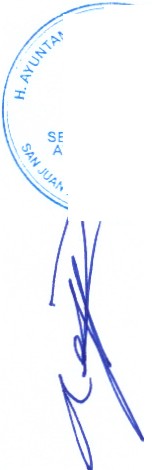 ,...·oco..s,/   MTL SETECIENTOS  PESOS  00/ 100 M.N.). ASI  MISMO SE LES  INFORMA  QUE LES  FUE,	. '"'"  TORGADO A LOS EMPLEADOS EL DIA VIERNES 29 DE SEPTIEMBRE COMO DIA DE ES.CANSO OBLIGATOR IO EN SUSTITUC ION DEL DIA 28 DE SEPTIEMBRE COMO LO RCA EL ARTICULO 38 DE LA LEY PARA LOS SERVIDOR ES PU BLICOS DEL ESTADO'·	SECREU.R  A DEL       D     JALISCO y sus MUN ICI PIOS.%   AYu'ITAM.ENTO     o"'&.;,,	•   as )..,v,}:ACUERDO.- POR 13 TRECE VOTOS A FAYOR DE LOS REGIDORES PRESENTES , QUE t_owc;	CORRESPONDE	A	UNA	MAYORlA	CALIFICADA,	SE	APRUEBA	OTORGARGRATIFICACION ECONOMICA POR LA CANTIDAD DE$ 300.00 (TRESCIENTOS PESOS 00/100 M.N.) A CADA UNO DEL PERSONAL QUE LABORA EN LAS DISTINTAS AREAS DE ESTE H. AYUNTA MI ENTO, COMO UN INCENTIVO POR EL DESEMPEÑO DE SUS FUNCIONES, EXCEPTUANDO DE ESTA GRATIFICACION AL PER SONAL DI RECTIVO, REGIDORES, Y JEFES DE AREA DE PRIMER Y SEGUNDO NIVEL, ASIGNANDO UN MONTO PRESUPUESTAL DE $152.700.00(CIENTO CINCUENTA Y DOS MIL SETECIENTOS PESOS 00/100 M.N.) DENTRO DEL CAPITULO. - 1300 REMUNERACIONES ADICIONALES Y ESPECIALES 134.- COMPENSACIONES. CON FUNDA M ENTO EN LOS A RTICULOS 35, 37 FRACCTON 11;47 FRACCION XI Y 80 DE LA LEY DEL GOBI ERNO Y LA ADMINISTRACION PUBLICA MUNICIPAL DEL ESTADO DE JALISCO.VI.- EL ING. H ECTOR CARRANZA DE LA TORRE, DIRECTOR DE AGUA POTABLE, MEDIANTE SU OFICIO NUMERO APT/022/2017, DE FECHA 15 DE NOVIEMBRE DEL 2017, SOLICITA EL EQUIPAMI ENTO DEL POZO EN COMODATO UBICADO EN LA COLONIA LOMAS VERDES, EL CUAL SERA PARA DAR SERVICIO A DICHA COLON IA Y TENDRA UN COSTO APROXIMADO DE $370,000.00 (TRESCTENTOS SETENTA MIL PESOS 00/100 M.N.).ACUERDO.- POR 14 CATORCE VOTOS A FAVOR DE LOS REGIDORES PRESENTES, QUE COR RESPONDE A UNA UNANIMIDAD, SE APRUEBA EL EQUIPAMIENTO DEL POZO EN COMODATO U BICADO EN LA COLONIA LOMAS VERDES; ASIGNANDO DENTRO DEL CAPITULO 3500.- SERVICIOS DE INSTALACION, REPARAC ION MANTENIMIENTO Y CONSERVACION, PARTIDA PRESUPUESTAL 351.- CONSERVACION Y MANTENIMTENTO MENOR DE INMUEBLES, LA CANTIDAD DE$ 370,000.00 (TRESCiENTOS SETENTA M IL PESOS  00/100 M.N.) IVA  INCLUIDO.  CON  FUNDAMENTO  EN  LOS ARTICULOS  35, 37FRACCION n, Y, X Y Xfll; 38 FRACCION Hl ; 47 FRACC JON VI Y XI; Y 80 DE LA LEY DELGOBIERNO Y LA ADMJNISTRAC ION PUBLICA MUNICIPAL DEL ESTADO DE JALISCO.VII.- EL ING . RAMON PADILLA PADI LLA Y EL lNG. JOSE DE JESUS ORNELAS GONZALEZ, DIRECTOR Y SUB-DIRECTOR DE OBRAS PUBLICAS MUNICIPALES, RESPECT IVAMENTE MEDIANTE SU OFICIO NUMERO 1 1 1/C-SG/20 17, DE FECHA 16 DE NOVIEMBRE DEL 2017, SOLICITAN SEAN AUTORIZADAS LAS SIGUIENTES OBRAS:l. MEJORAMIENTO DE SACRISTIA EN IGLESIA DE LA COMUNIDAD LABOR DE MONTOYA , CON UN PRES&UESTO DE $140,378.41 (CIENTO CUARENTA MIL TRESCIENTOS SETENTA Y OCHO PESOS 41/ 100 M.N.).REHAB ILITACION DE  3 GUARDAGANADOS , CONSTRUCCION DE 230 M2 DE BANQUETA Y 2 DIVISIONES EN BAÑOS DE LA IGLESIA EN LA COMUNIDAD ESTANCIA VIEJA DE ARRIBA, CON UN PRESUPUESTO DE$ 135,219.34 (CI ENTO TREINTA Y CINCO MIL DOSCIENTOS DIECINUEVE PESOS 34/100 M.N.).CONSTRUCC ION DE BAÑOS Y BODEGA  EN  LA COMUNIDAD LOS CUARTOS,CON UN PRESUPU ESTO DE$ 272,797.41 (DOSCIENTOS SETENTA Y DOS MILSETECIENTOS NOVENTA Y SIETE PESOS 41/ 100 M.N .).--;CONSTRUCCION   DE   BAÑOS   EN   LA  COMUNIDAD   SANTA   ROSA   DE   LIMA,$I38,621.92  (ClENTO TREINTA  Y  OCHO  MTL  SEISCIENTOS  VEINTIUN  PESOS92/ 100 M.N.).REPOS ICION DE PAVIMENTO EN LOS INGRESOS DE LOS ALBERGUES , CON UNPRESUPUESTO  DE $110,600.00 (CIENTO DIEZ MIL SEISCIENTOS  PESOS 00/100M.N.)..., "''   .-. ·sr  UE RDO.- POR  13 TRECE VOTOS  A  FAVOR  Y  01  UNA  ABSTENCION  DE  LOS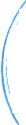 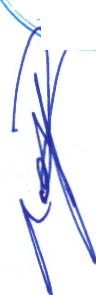 i	'\.	•	GIDORES  PRESENTES,  QUE  CORRESPONDE  A  UNA  MAYOR IA  CALIFICADA,  SE;¡;	;	A$,UEBA LA REALlZAC ION DE LOS TRABAJOS DE MANTENIMIENTO, MEJORAS,\:.	RE . BILITACION Y/0 ADECUACIONES SOLICITADAS EN LAS DIFERENTES COLON IAS5·'\ A\cu Er  \95LY60  COMUNIDA DES  RURALES  DE  NUESTRO  MUNlC I PIO,  PREVIA   VALIDACION" ,	"		DICA  Y  PRESUPUESTAL  POR  PARTE  DEL  SINDICO  MUN ICI PAL  LIC.  PABLO 'o<tÓsv.c;os l STEBAN GONZALEZ RAMIREZ EN UN ION CON EL FUNCIONARIO ENCARGADO DE LA HACIENDA	MUN ICI PAL	C.P.	SIXTO	ALEJANDRO	VILLALOBOS	CRUZ, PRESUPUESTANDO  LOS GASTOS Y/0 INVERSIONES REQUERIDAS  EN LA  PARTIDA PRESUPUESTAL CORRESPONDIENTE. CON FUNDAMENTO EN LOS ARTICULOS 35,37FRACCION 11, IV, V Y IX; 38 FRACClON IV Y X; 47 FRACCION VI Y XI; Y 80 DE LA LEYDEL  GOBIERNO  Y  LA  ADMINISTRAC ION  PUBLICA  MUNIC IPAL  DEL  ESTADO  DEJALISCO .VIII.- LA MTRA. IRMA LETICIA REYNOSO NAVARRO, REG IDORA DE EDUCACION, MEDIANTE SU ESCRITO DE FECHA 06 DE NOVIEMBRE DEL 20I7, SOLICITA SU INTERVENCION PARA UTILIZAR EL TERRENO QUE SE DIO EN DONACION AL AYUNTAMIENTO SIENDO 2000 METROS CUADRADOS , QUE SE UBICAN EN LA COMUNIDAD DE SAN SALVADOR ANTES EL DESPERDICIO,  ESTE TERRENO SERA UTILIZADO PARA LA CONSTRUCC ION DE LAS AULAS EN DONDE LOS ALUMNOS DE SECUNDARIA ASISTIRAN A SUS CLASES. EL TERRENO SE DESPRENDE DE LA ESCRITURA NUMERO 55,809 CINCUENTA Y CINCO MIL OCHOCIENTOS NUEVE, TOMO 517, DONADO EN MAYO DEL2013.ACUERDO.- POR I4 CATORCE VOTOS A FAVOR DE LOS REGIDORES PRESENTES, QUE CORRESPONDE A UNA UNANIM IDAD, SE DAN POR ENTERADOS Y APRUEBAN LA UTILIZACION DEL TERRENO, DESCRITO EN LA PRESENTE SOLICITUD, QUE SE UBICA EN LA COMUN IDAD DE SAN SALVADOR ANTES EL DESPERDICIO PARA SER UTILIZADO EN  LA FUTURA CONSTRUCC ION DE AULAS PARA SECUNDARIA. CON FUNDAMENTO EN LOS ARTICULOS 35, 37 FRACCION II, IV, V Y IX; 38 FRACCION JV, VIII Y X;47 FRACCION VI Y XI: Y 80 DE LA LEY DEL GOBIERNO Y LA ADMTNISTRAC ION PUBLICA MUN ICIPAL DEL ESTADO DE JA LISCO.IX.- LA MTRA. IRMA LETICIA REYNOSO NAVARRO, REGIDORA DE EDUCAC ION, MEDIANTE SU ESCRITO DE FECHA 06 DE NOVIEMBRE DEL 2017, SOLICITA SU INTERVEN CION PARA BRINDAR APOYO A LA COMUNIDAD EDUCATIVA JARDIN DE NIÑOS, PRIMARIA Y SECUNDARIA DE SAN SALVADOR, PARA MARCAR SEÑALETTCA EN LA CARRETERA YA QUE LOS VEH ICULOS TRANS ITAN MUY RAPIDO Y SE CORRE EL RIESGO  DE UN ACCIDENTE , SOLO PIDEN QUE SE MARQUEN LAS LINEAS Y SE IND IQUE QUE BAJEN LA VELOCIDAD EN ESA AREA POR PREVENCION.ACUERDO. - POR 14 CATORCE VOTOS A FAVOR DE LOS REGIDORES PRESENTES , QUE CORRESPONDE A UNA UNANIMIDAD , SE ACUERDA TURNAR LA PRESENTE SOLICITUD AL SINDICO MUN ICIPAL LIC. PABLO ESTEBAN GONZALEZ RAMIREZ, PARA QUE ELABORE EL OFICIO DE PETICION, EN APOYO A LA COMUNIDAD EDUCATIVA JARDIN DE NIÑOS , PRIMAR IA Y SECUNDARIA DE SAN SALVADOR, EN LA GESTION DE SEÑALETI CA, MANTENIMIENTO Y PINTURA ANTE LA DEPENDENCIA CORRESPONDIENTE. CON FUNDAMENTO EN LOS ARTICULOS 35, 37 FRA CCION V, IX Y X; 38 FRA CCION VIII ; 52 FRACCION 1 Y V I DE LA LEY DEL GOBIERNO Y LA ADMINISTRAC ION PUBLICA MUNICIPAL DEL ESTADO DE JALISCO.X.- LA C. ADRIANA FLORES ZERMEÑO, REGIDORA MUNICIPAL, CON FECHA DE RECIBIDO DEL 23 DE NOV I EMBRE DEL 2017, PRESENTA LAS SOLICITUDES DE APOYO PARA DIFERENTES CASAS DE SALUD EN DIFERENTES COMUNIDADES RURALES DE NUESTRO  MUNICIPIO, SIGNADOS POR  LA  LIC. ENF/EEAD MA. GRACIELA  MORANc.,.ro co.  SERRANO, SIENDO LOS SIGUIENTES: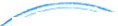 "\> '·-    -	•si',/'',,¡	,·("1>'    f'	·.::;	...,:\1 ,; .,.	(...(l        1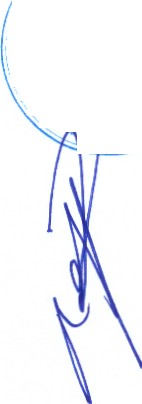 '·.	1SECRETA .A O"L	'\ Afu TA '>IIE'<TO     .o •    •"'V	•	, v"<'•,,..,_	).,.......' LO  L.AC.O'i>LA CASA DE SALUD LA PUR I SIMA, SOLICITA APOYO PARA TECHAR PATIO Y OCU PARLO COMO AREA DE RECEPCION DE PACIENTES Y/0 SALON DE USOS MULTIPLES DENTRO DE CASA DE SALUD.LA  COMUN IDAD  LA  LAJA,  SOLICITA  APOYO  PARA   PIN TURA , IMPERMEAB I LIZANTE PARA CASA DE SALUD, YA QUE POR LA HUMEDAD SE ENCUENTRA EN MUY MALAS CONDICIONES.LA COMUNIDAD LOMA DEL CHI LARILLO, SOLICITA APOYO PARA CONSTRUIR LA CASA DE SALUD EN ESTA MISMA COMUNIDAD YA SE CUENTA CON TERRENO DONADO, MATERIAL Y DOS CAMIONES DE ARENA.LA CASA DE SALUD ROMERILLOS , SOLICITA APOYO PARA  BARDEAR OENMALLADO YA QUE ESTA RODEADO POR ARROLLO Y CORREN RIESGO LOSU SUARIOS Y NIÑOS QUE ACUDEN A LOS SERVICIOS DE SALUD.LA   CASA   DE  SALUD   LA   JARA,  SOLICITA   SU   APOYO   PARA   PINTURA ,IMPERMEABILIZANTE YA QUE POR LA HUMEDAD SE ENCUENTRA EN MlNMALAS CONDICIONES Y SE ESTA DETERIORANDO EL MOBILIARI O.LA COMUNIDAD VERDOLAGAS , SOLICITA SU APOYO PARA CON STRUIR LA CASA DE SALUD EN ESTA MISMA COMUNIDAD, YA  QUE  CUENTA  CON TER R ENO DONADO, MATERIAL Y DOS CAMIONES DE ARENA, SE CUENTA CON UN FONDO EN DINERO EN EFECTIVO.ACUERDO.- POR 14 CATORCE VOTOS A FAVOR DE LOS REGIDORES PRESENTES, QUE CORRESPONDE A UNA UNANIMIDAD, SE ACUERDA TURNAR LA PRESENTE SOLICITU D AL DIRECTOR DE OBRAS PUBLICAS MUN ICIPALES, EL JNG. RAMON PADILLA PADILLA PARA QUE REALICE PRESU PUESTO DE LOS TRABAJOS DE MANTEN I MIENTO SOLICITADOS EN LOS NUMERALES 2, 4 Y 5; PRESUPUESTOS QUE SE PRESENTARAN ANTE EL PRESIDENTE MUNICIPA L C. ALEJANDRO DE ANDA LOZANO PARA SU VALIDACION Y EJECUCION SEGÚN SUFICIENC IA PRESUPUE STAL. EN LO REFERENTE A LOS NUMERALES !,3 Y 6 TU RNESE COPIA DEL PRESENTE ACUERDO A LA LIC. ENF/EEAD MA. GRACIELA MORAN SERRANO, YA QUE POR SER OBRAS EN LAS QUE SE REQUIERE ESTABLECER CONCURRENCIA DE LA FEDERACION Y LAS ENTIDADES FEDERATIVAS EN MATER IA DE SALUBRIDAD GENERAL, CONFORME A LO QUE DISPONE LA FRACCION XVI DEL ARTICULO 73 DE LA CONSTITUCION POLITICA DE LOS ESTADOS UNIDOS MEXICANOS, REALICE LA GESTION NECESARIA ANTE LA INSTANCIA CORRESPONDIENTE PARA SU VA LIDACION Y PRESUPUESTACION. CON FUNDAMENTO EN LOS ARTICULOS 35, 37 FRACCION V, VI, IX Y X; 47 FRACCION 11, VIl Y XI; 49 FRACCION V Y 50 FRACC!ON II Y VIl DE LA LEY DEL GOBIERNO Y LA ADM JN ISTRACION PU BLICA MUNICIPAL DEL ESTADO DE JALISCO.XI.- LA C. LAU RA MARQUEZ GUILLEN, PRESIDENTA DEL SISTEMA DIF MUNICIPAL , MEDIANTE SU OFICIO NU MERO 032/l l-DI F/2017, DE FECHA 16 DE NOVIEMBR E DEL 20 17, MENCIONA QUE DEBIDO A LA APERTURA DE LA DELEGACION INSTITUCIONAL DE PROTECCION DE NIÑOS,NIÑAS Y ADOLESCENTES Y DE LA UNIDAD DE VIOLENCIA JNTRAFAMI LIAR "UAVI", SE VIERON EN LA NECESIDAD DE CONTRATAR MAS PERSONAL, CON EL FIN DE PODER ATENDER A UN MAYOR NUMERO DE PERSONAS QUE PADECEN MALTRATO, VIOLENCIA Y/0 ABANDONO, MOTIVO POR EL CUAL SOLICITA SU APOYO CON EL AUMENTO DE$ 50,000.00 (CINCUENTA MIL PESOS 00/ 100 M.N.), POR MES, SIENDO UN TOTAL DE $4,200,000.00 AL AÑO.ACUERDO.- POR 14 CATORCE VOTOS A FAVOR DE LOS REGIDORES PRESENTES, QUE CORRESPONDE A UNA UNANIMIDAD , SE ACUERDA TURNAR LA PRESENTE SOLICITUD A  LA COMISION DE HACIENDA  Y PRESU PUESTO, PRESID I DAS POR ELPáginaS de 9REGIDOR  MUNICIPAL  C. JOSE GUADALUPE  BUENO MARTINEZ  EN  UNION  CON  EL SINDICO MUNICIPAL LIC. PABLO ESTEBAN GONZALEZ RAMTREZ Y LOS REGIDORES MUNI CIPALES MTRO. JAVI ER PADI LLA LOPEZ Y LA MTRA. IRMA LETICI A REYNOSO NAVARRO,PARA QU E CONSIDEREN ESTA SOLICITU D DE AUMENTO AL SUBSIDIO DEL SISTEMA PARA EL DESARROLLO INTEGRAL DE LA FAMILIA (DJF MUNICIPAL) POR LA CANTIDAD  DE  $ 600,000.00  (SEI SCIENTOS  MIL  PESOS 00/ IOO  M.N) ANUALES  EN  EL PROYECTO DE PRESUPUESTO DE EGRESOS PARA EL EJERCICIO FISCAL 20I 8, DEN TRO,,..· -.. .:_'sr,,. DEL  DICTAMEN  QUE  PR ESEN TEN. CON  FUNDAM ENTO  EN  LOS  ARTICULO$  35, 37l:'	@	%'FRACC ION n Y xr, 47 FRACCI ON x1, 67 FRACCION m Y 79 FRACC ION I DE LA LEY DELGOBIERNO Y LA ADMTNTSTRA CION PUBLICA MUNI CIPAL DEL ESTADO DE JALISCO.SECRE A IA C L	l\ AYW   TAM.ENTO   c,O  ,""-.,,	• l.,.v'ó	SOLICITUDES DE APOYO A LA CIUDADANIA :0E'LoXll.- EL LIC. MANUEL PEREZ DE ANDA, PRESIDENTE DEL FIDEICOMISO DE SAN JUAN DE LOS LAGOS, MEDIANTE SU ESCRITO DE FECHA DE RECIBIDO 06 DE NOVIEMBRE DEL 20 I 7, HACE MENCION QUE EN VIRTUD DE NO HABERSE ACTUAUZADO EL CONVENIO DE COORDINACION FISCAL QUE CELEBRO EL GOBrERNO DEL ESTA DO DE JALI SCO CON EL H. AYUNTAM I ENTO DE SAN JUAN  DE  LOS  LAGOS  PARA  LA ADM INISTRAC IONDELIMPUESTO SOBR E HOSPEDAJ E; EL GOBfERNO DEL ESTADO DE JALI SCO CELEBRO CON EL BANCO DEL BAJ IO S.A., EL CONTRATO DE FI DEICOMISO NUM ERO 19087, QUE TIENE POR OBJETO DESTINAR LA RECAUDACI ON DE ESE IMPUESTO EN EL MUN ICIPIO DE SAN JUAN DE LOS LAGOS, A LA INFRAESTRU CTURA Y PROMOCION TURISTICA DEL PROPIO MUNICIPIO. POR TAL MOTIVO EL COM ITÉ TECNICO DEL FIDEICOMISO NUME RO 106428-0 QUE TrEN E CELEBRADO EL H. AYUNTAMfENTO DE SAN JUAN DE LOS LAGOS CON BANAMEX S.A. ACORDO EN SU SESION ORDINARIA NUMER O CLXVIII SOLIC ITARLE EXTINGUIR EL FIDEICOMISO DE CUENTA Y ORDENAR AL FIDUCIAR IO QUE ABONE EL REMANEN TE DEL PATRIM ONIO FIDEICOMITIDO A LA CUENTA BANCARIA QUE A CONTINUAC!ON SE INDICA, PARA CONTINUAR CON LOS PROYECTOS DE INFRAESTRUCTURA Y PROMOCION TU RISTICA DE ESTE MUNICIPIO. DATOS PARA DEPOSITO Y TRASFERENCIAS: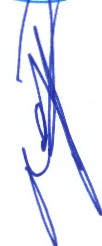 BANCO DEL BAJ/0, S.A. FIDEICOMISO /9087 CUENTA CONCENTRADORA: 19018449 02 01CLABE: 030381900011164753ACUERDO.- POR 14 CATORCE VOTOS A FAVOR DE LOS REGIDORES PRESENTES, QUE CORRESPONDE A UNA UNANIMIDAD, SE APRUEBA LA SOLICITUD DEL LIC. MANUEL PEREZ DE ANDA, PRESIDENTE DEL FIDEICOMISO DE SAN JUAN DE  LOS  LAGOS, ABON E EL REMANENTE DEL PATRIMONIO FIDE I COM ITIDO A LA NUEVA CUENTA BANCARIA, MENCIONADA EN LA PRESENTE SOLICITUD, PARA CONTINUAR CON LOS PROYECTOS DE INFRAESTRUCTURA Y PROMOCTON TURISTICA DE ESTE MUN ICIPIO. CON FUN DAM ENTO EN LOS ARTICULO$ 35, 37 FRACC ION I V, V, IX Y XI ; 38 FRACC ION V, VIII Y X IV Y 47 FRACCION 1, JI, Vll Y  XI  DE  LA  LEY  DEL  GOBIERNO  Y  LA ADM I   ISTRACION PUBLICA MUN ICIPAL DEL ESTADO DE JA LISCO.XIII.- EL C. RICARDO PEREZ OLMEDA, MEDIANTE SU ESCRITO DE FECHA  22  DE NOV IEMBRE DEL 2017, EN REPRESENTACION DE LOS VECINOS DE LA CALLE AMADO NERVO, SOLICITA EL CAMBIO DE NOMBRE DE DICHA CALLE, A CALLE: SARGENTO RAMON PEREZ SANCHEZ, DEL TRAMO DEL BULEVAR RAMON MARTIN HUERTA HASTA EL TRAMO TERRACERIA EL TERRERO, CON EL FIN DE CONMEMORAR EL PRIMER AÑO LUCTUOSO,TAMBIEN SE PRETENDE INSTALAR UN BU LTO EN LA MISMA CALLE, EN EL LUGAR QUE SE ACURDE. ANEXA FIRMAS DE LOS VECINOS .ACUERDO.- POR I4 CATORCE VOTOS A FAVOR DE LOS REG IDORES PRESENTES, QUE COR RESPONDE A UNA UNAN IMIDAD, SE TURNA A COMISION PRESIDIDA POR LA REGIDORA MUNICIPAL C. ADR IANA FLORES ZERMEÑO EN UN I ON CON LAS REGIDORAS MUNICIPALE S MTRA. IRMA LETICI A REYNOSO NAVARRO Y C. RUTH ARCELIA GUTIERREZ MARTIN PARA QUE EMITAN DICTAMEN ANTE ESTE PLENO DELAYUNTAM I ENTO SOBRE EL CAMBIO DE NOMBRE DE LA CALLE AMADO NERVO EN LA COLON IA SAN JOSE, A CALLE : SARGENTO RAMON PEREZ SANCHEZ , DEL TRAMO DEL BU LEVAR RAMON MARTIN HUERTA HASTA EL TRAMO TERRA CERJA EL TERRERO,  CON  EL  FIN   DE  CONMEMORAR   EL   PRJMER   AÑO  LUCTUOSO.  CON--===-- FUNDAMENTO EN LOS ARTICULO$ 27, 35, 38, 47 FRACCION 1, XIII Y X IV Y 50 DE LA,:;¡,...Toco. "s:b DE L GOBIERNO Y LA ADM IN I STRACION PUBLICA MUNICIPAL DEL ESTADO DE.;;, "'  •.:..-,,.., t sco.\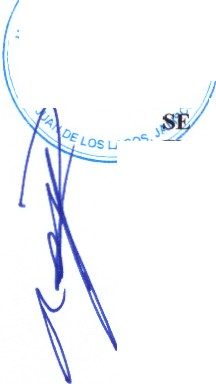 11	secc   TA_R.	XIV.' ASUNTOS GENERALES.-,\ <P	'A DEL1'.¡.   AYUNTAMIENTO      OHACE   CONSTAR   POR   PARTE  DEL   L.C.P.F   RAFAEL   PADILLA   ROUGON ,_		N CIONARlO ENCARGADO DE LA SECRETARIA DEL AYUNTAMIENTO , Y CON FUNDAMENTO EN EL ARTICULO 23 INCISO A) FRACC ION VI Y ARTICULO 1 19 ULTIMO PARRAFO DEL REGLAMENTO DEAYUNTAMIENTOY POR 12 DOCE VOTOS A FAVOR DE LOS REGIDORES PRESENTES, INCLUYENDO AL PRESIDENTE MUNICIPAL, QUE CORRESPONDE A UNA MAYORlA CALIFICADA, SE AGENDAN 02 DOS PUNTOS MAS A TRATAR EN EL ORDEN DEL DIA, SEGÚN LO DISPUESTO EN LOS ARTICULO$ 35, 49 FRACCI ON V Y 63 DE LA LEY DEL GOBIERNO Y LA ADMINISTRACION PUBLICA MUNICIPAL DEL ESTADO DE JALISCO, SIENDO ESTOS LOS SIGUIENTES:ASUNTO  GENERAL   1.-   EL   L.C.P   SIXTO   ALEJANDRO   VILLALOBOS   CRUZ, FUNC IONARlO ENCA RGADO DE HACIENDA PUBLI CA MUNIC IPAL, MEDIANT E SU OFICIO NUMERO 088-HM3/AY/2017, DE FECHA 24 DE NOVIEM BRE DEL 2017, RfNDE INFORME DETALLADO  DEL  PATRIMONIO,  COMO  RATIFICAC ION  PARA  SU APROBA CION, MISMO QUE FUE ADQUIRIDO PARA CUBRIR ALGUNA S DE LAS NECESIDADES DE LA S DISTINTAS AREAS QUE CONFORMAN ESTE H. AYUNTAMIENTO, DURANTE EL PERlODO COMPRENDIDO DEL 1o DE J UN IO AL 31 DE OCTUBRE DE 2017, MISM AS QUE ENCONTRARA SOLVENTADAS CON EL FORMATO ANEXO AL PRE SENTE Y QUE ES INTEGRADO A LA CUENTA PUBLICA DEL MES QUE LE CORRESPONDE. A SU VEZ INFORMA QUE DICHAS EROGACIONES HAN SIDO REALIZADAS , ACORDE A LOS LINEAMIENTOS  ESTABLEC IOOS POR LA AU DITORJA SUPERIOR DEL ESTAOO, CONJUNTAMENTE CON LA CONAC Y CONTABILIZADOS CON EL SOPORTE DOCUMENTAL REQUERJDO POR ESTA HACiENDA MUNICIPAL.ACUERDO. - POR 13 TRECE VOTOS A FAVOR DE LOS REGIDORES PRESENTES, QUE CORRESPONDE A UNA MAYORIA CALIFICADA , SE DAN POR ENTERADOS Y RATIFlCANELPATRIMONIODE LOS BIENES MUEBL ES ADQUIRIDOS DEL ¡o D E J UNIO AL 31 DE OCTUBRE DEL AÑO 2017, BIENES MUEBLES QUE SE RELACIONAN EN EL OFICIO: 088-HMJ/A Y/2017, DE FECHA 24 DE NOVIEMBRE DEL  2017  ANEXO  Y  QUE QU EDA COMO SOPORTE AL PRESENTE PUNTO DE ACUEROO. CON FUNDAMENTO EN LOS ARTICULOS 35, 36 FRACCION 1, IJJ ; 37 FRACCION IV, V Y IX; 47 FRACC ION 11, VI Y Xl ; 49 FRACCION III; 82 Y 84 DE LA LEY DEL GOBI ERNO Y LA ADMINISTRACION PUBLICA MUN ICIPAL DEL ESTAOO DE JALI SCO.ASUNTO   GENERAL   2.-   EL   L.C.P.   SIXTO   ALEJANDRO    VILLALOBOS    CRUZ, FUN CIONAR I O ENCARGADO DE HACIENDA PUBLI CA  MUNICIPAL , MEDIANTE  SU OFI CIO NUMERO 089-HM3/AY/2017, DE FECHA 28 DE NOVIEMBRE DEL 2017, SOLICITA PARA SU RATIFICACION DE APROBAC ION EN FORMA ANALITICA, LAS SIGUIENTES ADQU I SICIONES DE VEHÍCULOS:UN A	CAMIONETA	PICK	U P    N ISSAN	NP300,     MOD.2017,	COLOR	BLANCOS13N6AD31A8HK865625, DESTIN ADA A OBRAS PUBLICAS.. . CON UN COSTO DE:$273,600.00 (DOSCIENTOS SETENTA Y TRES MIL SEISCI ENTOS PESOS 00/100 M.N.), QUE FU ERON EROGADOS EN LA SIGUIENTE FORMA :$ 162,023.66 (CIENTO SESENTA Y DOS MIL VEINTITRES PESOS 66/ 100 M.N.), DE LA CUENTA BANCAR1A DESTINADA AL FONDO  DE  INFRAESTRUCTURA SOCIAL MUNI CIPAL DE NlJMERACION 0110011185.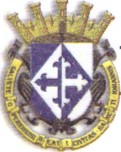 b. $ 111,576.34 (CIENTO ONCE MIL QUIN IENTOS SETENTA Y SEIS PESOS 34/ 100 M.N.) DE LA CUENTA BANCARIA DESTINADA AL GASTO CORRIENTE CON NUMERACION 0142391120.UNA CAMIONETA PICKUP NISSAN DOBLE CAB1VA NP300, MOD.2017, COLOR BLANCO S/3NUAD33AOHK866359, DESTINADA A OBRAS PU BLICAS...CON UN COSTO DE: $ 284,900.00 (DOSCIENTOS OCHENTA Y CUATRO MIL NOVECIENTOS PESOS 00/100 M.N.), QUE FUERON EROGADOS DE LA CUENTA BANCARJA DESTINADA AL FONDO DE INFRAESTRUCTURA  SOCIAL MUNICIPAL DE NUMERACIÓN  0110011185.DOS MOTOCICLETAS YAMAHA CYNGUS ALPHA COLOR GRJS METAL , MOD. 2016, S/ME 1SE8050G3001812 Y S/ME1SE8057G300l807, DESTINADAS A PLANEACION MUNICIPAL. .. CON UN COSTO UN1TAR10 DE $23,499.00 SUMANDO UN TOTAL DE:$ 46,998.00 (CUARENTA Y SEIS MIL NOVECIENTOS NOVENTA Y OCHO PESOS 00/100 M.N.), QUE FUERON EROGADOS DE LA CUÉNTA BANCARIA DESTINADA AL GASTO CORRIENTE CON NUMERACIÓN 0142391120.UNA RETROEXCAVADORA  CATERPILLA R MOD. 2011, S/CAT0430ETSWC00 359, DESTINADA A OBRAS PUBLICAS MUNICIPALES , CON UN COSTO DE: $1'125,639.64:(UN MlLLON CIENTO VEINTICINCO MIL SEISCIENTOS TREINTA Y NUEVE PESOS 64/ 100 M.N.), QUE FUERON EROGADOS DE LA CUENTA BANCARIA DESTINADA AL GASTO CORRIENTE CON NUMERACIÓN  O 142391120.UNA CAMIONETA CANASTILLA CHEVROLET BUCKET TRUCK MOD. 2016,  COLOR BLANCO, S/ IGBE5CI296F409472 , DESTINADA A OBRAS PUBLICAS. CON UN COSTO DE$ 673,247.51 (SEISCIENTOS SETENTA Y TRES MIL DOSCIENTOS CUARENTA Y SIETE PESOS51/ 100 M.N.),  QUE  FUERON  EROGADOS  DE  LA  CUENTA  BANCARIA  DESTINADA  ALGASTO CORRIENTE CON NUMERAC10N  0142391120.ACUERDO.- POR 13 TRECE VOTOS A FAVOR DE LOS REGIDORES PRESENTES, QUE CORRESPONDE A UNA MAYORTA CALIFICADA, SE DAN POR ENTERADOS Y RATIFICAN EN FORMA ANALITICA CADA UNA DE LAS ADQUISICIONES DE BIENES MUEBLES (VEHÍCULOS Y EQUIPO DE TRANSPORTE) RELACIONADOS EN EL OFICIO: 089-HM3/AY/2017, DE FECHA 28 DE NOVIEMBRE DEL 2017, AS1 COMO DESCRITOS EN EL PRESENTE PUNTO DE ACUERDO. CON FUNDAMENTO EN LOS ARTICULOS 35, 36 FRACCION 1, lli; 37 FRACCION IV, V Y IX; 47 FRACCION TI, VI Y XI; 49 FRACCION Ill ; 82 Y 84 DE LA LEY DEL GOBIERNO Y LA ADMINISTRACION PUBLICA MUNICIPAL DEL ESTADO DE JALISCO.XV.- SEÑORES REGIDORES EN VIRTUD QUE HA SIDO AGOTADO EL ORDEN DEL DIA, SE DECLARA CONCLUIDA LA PRESENTE SESION, A LAS 11:51 ONCE HORAS CON CINCUENTA Y UN MINUTOS DEL DIA DE HOY , CITANDO A SESION ORDINARIA DE AYUNTAMIENTO , CON FUNDAMENTO EN LO DISPUESTO POR LOS ARTICULOS 29 Y 3 1 DE LA LEY DE GOBIERNO Y LA ADMINISTRACION PUBLICA MUNICIPAL DEL ESTADO DE JALISCO, ARTICULO 21 DEL REGLAMENTO DE AYUNTAMIENTO Y POR INSTRUCCIONES DEL PRESIDENTE MUNICIPAL C. ALEJANDRO DE ANDA LOZANO, EL DIA 21 DE DICIEMBRE DEL 2017, A LAS 10:00 DIEZ HORAS, EN EL SALON DE SESIONES DE AYUNTAMIENTO, FIRMANDO LOS QUE EN ELLA INTERVINIERON, QUISIERON Y SUPIERON HACERLO POR Y ANTE EL PRESIDENTE MUNICIPAL QUE ACTUA EN UNION DEL SERVIDOR PUBLICO ENCARGADO DE LA SECRETARIA DE ESTE AYUNTAMIENTO QUE AUTORIZA Y DA FE, EN CUMPLIMIENTO A LO DISPUESTO POR EL ARTICULO 63 DE LA LEY DEL GOBIERNO Y LA ADMINISTRACIÓN PUBLICA MUNICIPAL DEL ESTADO DE JALISCO.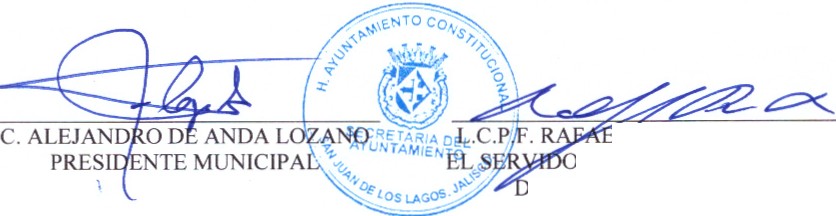 L PADILLA ROUGON R PUBLICO ENCARGADOELA SECRETARIA DELAYUN TAMIENTOc. ANGEL H RN DEZCOtS-REGIDOR MUNICIPA LC. BENJAMIN ATILANO ESCOTO REG iDOR MUNICIPALMTRO. JAVIER PADILLA LOPEZREGIDOR MUNICIPALDR. ANTON IO GALLARDO ALVAREZ REGIDOR MUN ICIPALC.JOSE ANTONIO G  JLLEN ARGUELLES REGiDOR MUN ICI PAL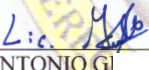 MT		ARCELA BECERRA VILLA GTDORA MUNI CIPALE	"'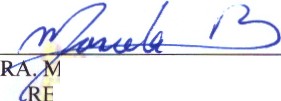 MTRA.tt!iiiffcíAREYNOSONAVARRO REGIDORA MUN ICI PALIZABETH PADILLA DELUNAREGIDORA MUNICIPALC. ADRIANA FLORES ZERMEÑOREGiDORA MUNICIPALDR. FLAVIO ANDA DEAN   AREG IDOR MUNICIPAL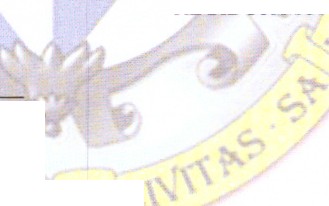 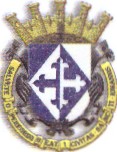 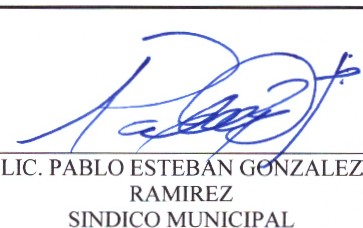 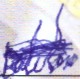 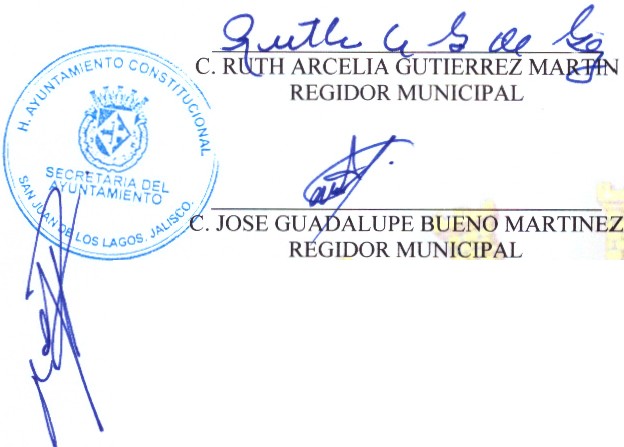 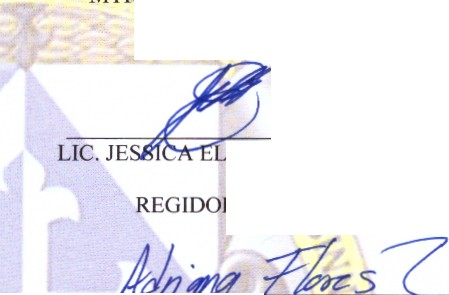 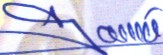 Al	t